2020 BAC Winter Pentathlon Order of Events Session 1: Boys (All Ages)Warm-Up:  10:00 AMMeet Start:  10:45 AMSession 2:  Girls (All Ages)Warm-Up:  1:30 PM  (TO BE CONFIRMED ONCE ENTRIES ARE RECEIVED)Meet Start:  2:15 PM  (TO BE CONFIRMED ONCE ENTRIES ARE RECEIVED)Meet Schedule and Session Times
(TENTATIVE)FINALIZED MEET SCHEDULE with starting times for all sessions will be determined after entries are received and a time line created!
Waiver	In consideration of the acceptance of this entry, I/we hereby, for myself/ourselves, my/our heirs, administrators and assigns, waive and release any and all claims against USA Swimming, NJ Swimming, Berkeley Aquatic Club, Blue Streak Aquatic and their staffs for any injuries and/or expenses incurred by me/us at the swim meet, or while on the road to and from the meet. I/we are USA Swimming registered athletes and am/are eligible to compete in all the events I/we have entered. Meet VerificationI hereby certify that all entered swimmers and coaches listed on the waiver form, for the 2020 BAC Winter Pentathlon, are registered members of USA Swimming. All USA Swimming members are correctly entered according to; Article 302.4 of the USA Swimming Rules and Regulations. False Registration: An LSC may impose a fine of up to $100 per event against a member coach or a member club’s representative signing a document which indicates a swimmer is registered with USA Swimming for a meet when that swimmer is not properly registered or eligible to compete for that club. This will be enforced by the LSC and the LSC will be entitled to the fines imposed. Also I acknowledge that deck access is limited to coaches and/or officials working the meet and displaying their credentials. Club Name/Club Code __________________________________________________________________Signature of Coach and/or Parent/Guardian ________________________________________________Telephone ________________________   E-Mail Address _____________________________________Name(s) of Coach(es): _________________________________________________________________________Entry Fee Summary: 	________________ 	number of Athletes x $25 =	$__________ 
 	                                     Total = 	$__________                                                                           Make checks payable to: Blue Streak Aquatic2020 BAC Winter Pentathlon Hosted by Berkeley Aquatic Club 
(Held Under the Sanction of USA Swimming.)2020 BAC Winter Pentathlon Hosted by Berkeley Aquatic Club 
(Held Under the Sanction of USA Swimming.)2020 BAC Winter Pentathlon Hosted by Berkeley Aquatic Club 
(Held Under the Sanction of USA Swimming.)2020 BAC Winter Pentathlon Hosted by Berkeley Aquatic Club 
(Held Under the Sanction of USA Swimming.)Meet Sanction Info:NJ Swimming Sanction #- NJS020820SCBIt is understood and agreed that USA Swimming shall be free from any liabilities or claims for damages arising by reason of injuries to anyone during the conduct of the event.NJ Swimming Sanction #- NJS020820SCBIt is understood and agreed that USA Swimming shall be free from any liabilities or claims for damages arising by reason of injuries to anyone during the conduct of the event.NJ Swimming Sanction #- NJS020820SCBIt is understood and agreed that USA Swimming shall be free from any liabilities or claims for damages arising by reason of injuries to anyone during the conduct of the event.NJ Swimming Sanction #- NJS020820SCBIt is understood and agreed that USA Swimming shall be free from any liabilities or claims for damages arising by reason of injuries to anyone during the conduct of the event.Date of Meet:Saturday, February 8th, 2020Saturday, February 8th, 2020Saturday, February 8th, 2020Saturday, February 8th, 2020Location:Berkeley Aquatic Club629 Central AvenueNew Providence, NJ  07974Berkeley Aquatic Club629 Central AvenueNew Providence, NJ  07974Berkeley Aquatic Club629 Central AvenueNew Providence, NJ  07974Berkeley Aquatic Club629 Central AvenueNew Providence, NJ  07974Facility Information:  The pool is Olympic-sized:  25 yards by 50 meters and utilizes 10 lanes in Short Course or Long Course competition layout.  The pool uses pedestal-style blocks with non-turbulent lane lines and an Omega Timing System.  Under Long Course layout, the depth of the pool at the starting end is 6’9” and at the turning end is 5 feet.  Under Short Course layout, the depth of the 10 competition lanes is 6’9”.  There are an additional 12 Short Course lanes for use during the general warm-up period that vary in depth from 5’ to 6’ 9”.  During Short Course competition, there shall be a two-lane buffer and 10 lanes available for warm-up and warm-down.  There is also one 3 lane by 25 yard auxiliary pool for warm-up and warm-down (This pool is only open during Long Course meets).  The depth of the auxiliary pool ranges from 6’3” to 4’.  There is bleacher seating on deck for up to 250 athletes.  Additional bleacher seating is available above the pool deck for up to 300 spectators.
Parking is available in the facility lot ONLY.  Parking in the lots of any surrounding businesses is strictly prohibited unless otherwise directed.The pool is Olympic-sized:  25 yards by 50 meters and utilizes 10 lanes in Short Course or Long Course competition layout.  The pool uses pedestal-style blocks with non-turbulent lane lines and an Omega Timing System.  Under Long Course layout, the depth of the pool at the starting end is 6’9” and at the turning end is 5 feet.  Under Short Course layout, the depth of the 10 competition lanes is 6’9”.  There are an additional 12 Short Course lanes for use during the general warm-up period that vary in depth from 5’ to 6’ 9”.  During Short Course competition, there shall be a two-lane buffer and 10 lanes available for warm-up and warm-down.  There is also one 3 lane by 25 yard auxiliary pool for warm-up and warm-down (This pool is only open during Long Course meets).  The depth of the auxiliary pool ranges from 6’3” to 4’.  There is bleacher seating on deck for up to 250 athletes.  Additional bleacher seating is available above the pool deck for up to 300 spectators.
Parking is available in the facility lot ONLY.  Parking in the lots of any surrounding businesses is strictly prohibited unless otherwise directed.The pool is Olympic-sized:  25 yards by 50 meters and utilizes 10 lanes in Short Course or Long Course competition layout.  The pool uses pedestal-style blocks with non-turbulent lane lines and an Omega Timing System.  Under Long Course layout, the depth of the pool at the starting end is 6’9” and at the turning end is 5 feet.  Under Short Course layout, the depth of the 10 competition lanes is 6’9”.  There are an additional 12 Short Course lanes for use during the general warm-up period that vary in depth from 5’ to 6’ 9”.  During Short Course competition, there shall be a two-lane buffer and 10 lanes available for warm-up and warm-down.  There is also one 3 lane by 25 yard auxiliary pool for warm-up and warm-down (This pool is only open during Long Course meets).  The depth of the auxiliary pool ranges from 6’3” to 4’.  There is bleacher seating on deck for up to 250 athletes.  Additional bleacher seating is available above the pool deck for up to 300 spectators.
Parking is available in the facility lot ONLY.  Parking in the lots of any surrounding businesses is strictly prohibited unless otherwise directed.The pool is Olympic-sized:  25 yards by 50 meters and utilizes 10 lanes in Short Course or Long Course competition layout.  The pool uses pedestal-style blocks with non-turbulent lane lines and an Omega Timing System.  Under Long Course layout, the depth of the pool at the starting end is 6’9” and at the turning end is 5 feet.  Under Short Course layout, the depth of the 10 competition lanes is 6’9”.  There are an additional 12 Short Course lanes for use during the general warm-up period that vary in depth from 5’ to 6’ 9”.  During Short Course competition, there shall be a two-lane buffer and 10 lanes available for warm-up and warm-down.  There is also one 3 lane by 25 yard auxiliary pool for warm-up and warm-down (This pool is only open during Long Course meets).  The depth of the auxiliary pool ranges from 6’3” to 4’.  There is bleacher seating on deck for up to 250 athletes.  Additional bleacher seating is available above the pool deck for up to 300 spectators.
Parking is available in the facility lot ONLY.  Parking in the lots of any surrounding businesses is strictly prohibited unless otherwise directed.Pool Certification Statement:The competition course has been certified in accordance with 104.2.2C(4). The competition course has been certified in accordance with 104.2.2C(4). The competition course has been certified in accordance with 104.2.2C(4). The competition course has been certified in accordance with 104.2.2C(4). Host Team Contact:Chris RattrayChris RattrayEmail:  chrisr@berkeleyaquaticclub.comEmail:  chrisr@berkeleyaquaticclub.comMeet Director:Allison NashPhone:  973-615-0023Phone:  973-615-0023Email:  allison@berkeleyaquaticclub.comMeet Referee:Aleksandar KolarovEmail:  kolarov@yahoo.comAdministrative Official:Allison NashPhone:  973-615-0023Phone:  973-615-0023Email:  allison@berkeleyaquaticclub.comSafety Marshall:Maureen GendersonPhone:  973-222-2494Phone:  973-222-2494Email:  hsgmwg@verizon.netEntry Coordinator:Allison NashPhone:  973-615-0023Phone:  973-615-0023Email: bacmeetentries@berkeleyaquaticclub.comEntries Open:January 16, 2020 at 6 AMJanuary 16, 2020 at 6 AMJanuary 16, 2020 at 6 AMJanuary 16, 2020 at 6 AMEntry Deadline:January 22nd, 2020January 22nd, 2020January 22nd, 2020January 22nd, 2020Swimmers Age:Swimmer ages for this Meet are as of:  Saturday, February 8th, 2020Swimmer ages for this Meet are as of:  Saturday, February 8th, 2020Swimmer ages for this Meet are as of:  Saturday, February 8th, 2020Swimmer ages for this Meet are as of:  Saturday, February 8th, 2020Meet Course:Short Course Yards (SCY)Short Course Yards (SCY)Short Course Yards (SCY)Short Course Yards (SCY)Entry Fees:The Entry Fee will be a flat $25 per athlete entered in the Meet.There are no Distance Events.The Entry Fee will be a flat $25 per athlete entered in the Meet.There are no Distance Events.The Entry Fee will be a flat $25 per athlete entered in the Meet.There are no Distance Events.The Entry Fee will be a flat $25 per athlete entered in the Meet.There are no Distance Events.Meet Format:This Meet will be run in accordance with current USA Swimming Rules.This meet will be run as a timed-final Meet. This Meet will run as a two (2) Session Meet:  Session 1 will be for Boys and Session 2 will be for Girls.This Meet will be deck seeded with coaches checking in/scratching all swimmers.  With the potential exception of 25’s and 50’s, swimmers will report directly to their lanes without marshalling.Time Standards that will be used.There are no time standards for this Meet. This Meet will be run in accordance with current USA Swimming Rules.This meet will be run as a timed-final Meet. This Meet will run as a two (2) Session Meet:  Session 1 will be for Boys and Session 2 will be for Girls.This Meet will be deck seeded with coaches checking in/scratching all swimmers.  With the potential exception of 25’s and 50’s, swimmers will report directly to their lanes without marshalling.Time Standards that will be used.There are no time standards for this Meet. This Meet will be run in accordance with current USA Swimming Rules.This meet will be run as a timed-final Meet. This Meet will run as a two (2) Session Meet:  Session 1 will be for Boys and Session 2 will be for Girls.This Meet will be deck seeded with coaches checking in/scratching all swimmers.  With the potential exception of 25’s and 50’s, swimmers will report directly to their lanes without marshalling.Time Standards that will be used.There are no time standards for this Meet. This Meet will be run in accordance with current USA Swimming Rules.This meet will be run as a timed-final Meet. This Meet will run as a two (2) Session Meet:  Session 1 will be for Boys and Session 2 will be for Girls.This Meet will be deck seeded with coaches checking in/scratching all swimmers.  With the potential exception of 25’s and 50’s, swimmers will report directly to their lanes without marshalling.Time Standards that will be used.There are no time standards for this Meet. Entry Limits:The Meet will follow a Pentathlon format, allowing athletes to participate in a total of 5 events each as defined by New Jersey Swimming.The Meet will follow a Pentathlon format, allowing athletes to participate in a total of 5 events each as defined by New Jersey Swimming.The Meet will follow a Pentathlon format, allowing athletes to participate in a total of 5 events each as defined by New Jersey Swimming.The Meet will follow a Pentathlon format, allowing athletes to participate in a total of 5 events each as defined by New Jersey Swimming.Checks Payable To:Blue Streak AquaticBlue Streak AquaticBlue Streak AquaticBlue Streak AquaticMail Checks/Reports:Berkeley Aquatic Club – BAC Winter Pentathlon629 Central AvenueNew Providence, NJ  07974Berkeley Aquatic Club – BAC Winter Pentathlon629 Central AvenueNew Providence, NJ  07974Berkeley Aquatic Club – BAC Winter Pentathlon629 Central AvenueNew Providence, NJ  07974Berkeley Aquatic Club – BAC Winter Pentathlon629 Central AvenueNew Providence, NJ  07974Email Entry Files To:bacmeetentries@berkeleyaquaticclub.combacmeetentries@berkeleyaquaticclub.combacmeetentries@berkeleyaquaticclub.combacmeetentries@berkeleyaquaticclub.com Event #Event Description#18 & Under 100 Freestyle#212 & Under 50 Freestyle#3Open 100 Freestyle#48 & Under 25 Backstroke#512 & Under 50 Backstroke#6Open 100 Backstroke#78 & Under 25 Breaststroke#812 & Under 50 Breaststroke#9Open 100 Breaststroke#108 & Under 25 Butterfly#1112 & Under 50 Butterfly#12Open 100 Butterfly#138 & Under 25 Freestyle#1412 & Under 100 IM#15Open 200 IMEvent #Event Description#168 & Under 100 Freestyle#1712 & Under 50 Freestyle#18Open 100 Freestyle#198 & Under 25 Backstroke#2012 & Under 50 Backstroke#21Open 100 Backstroke#228 & Under 25 Breaststroke#2312 & Under 50 Breaststroke#24Open 100 Breaststroke#258 & Under 25 Butterfly#2612 & Under 50 Butterfly#27Open 100 Butterfly#288 & Under 25 Freestyle#2912 & Under 100 IM#30Open 200 IMSaturday, February 8th, 2020Saturday, February 8th, 2020Warm-UpStartSession 1Boys (All Ages)10:00 AM10:45 AMSession 2Girls (All Ages)1:30 PM2:15 PMScoring:This Meet will not be scored.Awards:Placement ribbons will be awarded to the top 16 swimmers in each age group by Pentathlon category.  (Placements will be determined after combining the times of all 5 events. Athletes must be entered in 5 events to be considered for placement awards.)Starts:‘Fly-Over’ or ‘Over the Top’ starts will NOT be used.Admissions and Programs:Admission will be $5.00 per session. Heat Sheets (and Results) will be available for free on both Meet Mobile and Live Results.Concessions:Water shall be available for sale throughout the Meet.  It is possible that other vending options may be available throughout the Meet.Vendor:California Beach Hut is located on-site, just off the main lobby and may be open during competition hours.Locker Rooms:Parents, Coaches, and Officials are NOT permitted in the athlete locker rooms at any time.
All other restrooms are for adults, including Coaches & Officials ONLY! Please make sure that you are only using the facility marked for you.Entry Information:All entries will be accepted in the order received, regardless of LSC affiliation, as space allows.  Each session may be limited to no more than 200 swimmers and/or 2 ½ hours.Please make the subject of your email:  2020 BAC Winter Pentathlon All entries must be electronic entries, importable into Meet Manager as an attached file to an email.  The meet entry coordinator will respond to emails within 48 hours.  If you do not receive an email response within 48 hours, assume that your email has not been received.  It is the e-mailer’s responsibility to make sure that the entry coordinator receives the email.  If you do not receive an email response, you must contact the entry coordinator by phone.  Accuracy of seed times is essential.  Incomplete entries will not be accepted. Deck entries will not be accepted. No phone or faxed entries will be accepted. New Jersey Swimming does not allow “NT” or “No Time” to be used as an entry time.Entries must be submitted in SCY times only but may be converted from LCM.  No phone or faxed entries will be accepted. If the meet does not fill by the entry deadline, the meet director may, at his/her discretion, accept entries and/or waive standards beyond the stated deadline.Incomplete Entries will not be accepted.Deck Entries will not be accepted.An Entry Summary with a signed NJ Swimming waiver and a check must accompany or follow each entry and must be submitted before the start of the meet. The host club reserves the right to scratch swimmers/teams that have not paid their entry fees and turned in their waiver forms by this time.Swimmer Eligibility:No swimmer will be permitted to compete unless the swimmer is a member USA swimming as provided in Article 302.All transfer swimmer(s) must swim unattached for 120 days from their last attached competition.  Swimmers must use an UN- (New Team Alpha Code) as their team affiliation. All Unattached swimmers must be listed on the team’s official waiver entry form.All swimmers 18 & Over at the meet start date must have met the USA Swimming Athlete Protection Training requirement. Failure to complete it will result in an athlete’s inability to swim in this meet.Adaptive Provisions:USA Swimming rules and regulations provides “guidelines for officiating swimmers with disabilities” and any athlete who needs any of these adaptations should provide the Referee with a note stating their name, their specific need, and a list of events in which they need assistance prior to the start of each session's competition. If necessary, this information may be provided by the swimmer's coach or guardians. NJ swimming will provide all swimmers with disabilities a chance to swim in events for which they have qualified (met the time standards of the meet).Host Club Responsibilities:The host club will provide 50% of the volunteers throughout the course of the meet.   The host club will have stopwatches available for volunteers helping to time.The host club will e-mail all club entries back to the participating clubs.The host club will create a Warm-Up Schedule that will be fair and equitable to all teams.  This Warm-Up Schedule will be e-mailed to all participating clubs and posted on the team website no later than 72 hours before the meet.The host club will create Timing Assignments that are fair and equitable with as many teams participating as possible. These timing assignments will be e-mailed to all participating clubs and posted on the team website no later than 72 hours before the meet.Participating Club Responsibilities:Participating clubs must help with timing assignments.  Visiting team timers must be capable of operating a stopwatch and either a button or be able to record times on a clipboard.Participating clubs should help with officiating whenever possible. Please notify the Meet Referee in advance if possible.Participating club parents/guests must stay in areas designated for spectators ONLY.  This applies to both the pool deck area as well as the facility at large.  Exceptions to this are those spectators/guests who are timing or working as officials who will be permitted on the pool deck.Officials Conduct & Eligibility:This meet is conducted according to current USA Swimming Rules, and in adherence to the USA-S Minor Athlete Abuse Prevention Policy (MAAPP).Make sure all interactions with athletes are observable and interruptible.
Current USA Swimming and NJS Swimming certification is required for all officials and the Meet Referee will check your cards.
Swimming officials from participating teams should contact the meet referee (see page 1) with the sessions when they are able to help.
All officials must wear the standard white and blue uniform.
Officials will be required to work the entire session and will receive free admission.Coaches Conduct & Eligibility:This meet is conducted according to current USA Swimming Rules, and in adherence to the USA-S Minor Athlete Abuse Prevention Policy (MAAPP).Make sure all interactions with athletes are observable and interruptible, including any meetings you have in between races or sessions.
As a reminder, coaches are not allowed to massage any athlete, even if you are a licensed massage therapist. This includes all massages, rubdowns, stretching, physical manipulation, injury rehabilitation, and the use of electronic or instrument assisted modalities such as stim treatment, dry needing, and cupping.All coaches “on the deck” must be currently registered coach members of USA Swimming. Verification can be in the form of a current USA Swimming membership card or Coaches Pass available thru the USA swimming Deck Pass App.
Coaches must show their USA swimming coaching card or Coaches Pass for entrance to facility.All Coaches must have some form of USA coaching credential verification with them at all times.Meet Waiver Format:The host club has the right to change the format of the meet with the approval of the sanctioning chairman and either the age group or senior chairman.  These changes would be made for a more efficient swim meet for the swimmers and the host club.  Reasons for these changes include:To allow more swimmers the opportunity to swim.To conform to facility capacity limits or for facility safety concerns.To condense the meet into smaller time frame.Some of the changes that can be made: 1) add a session, 2) heat limit distance events and, 3) condense sessions.Warm-Up Procedures:The sanctioning, and/or age group, and/or senior chairman must approve all new warm-up schedules.New Jersey Swimming Warm-up and Safety Guidelines:Warm-ups will be run under New Jersey Swimming Warm-up and Safety Guidelines(https://www.teamunify.com/SubTabGeneric.jsp?team=eznjslsc&_stabid_=69121).There will be one 40 minute warm up period before each session.  Each session will begin 5 minutes after the conclusion of the warm-up period.  For the first 30 minutes, teams will be assigned lanes for general warm-ups.  After 30 minutes, Lanes 1 and 10 will become Pace lanes and lanes 2 and 9 will become Sprint lanes.  At the discretion of the Meet Referee, lanes 3 and 8 may also become Sprint lanes.  The remaining lanes will be general warm-up available to all teams without Sprint or Pace.  All swimmers are entitled to a fair and comparable warm-up.  All teams MUST get the same opportunities for general warm-up lanes, sprint lanes, and pace lanes.Entry/Exit Into/Out of Pool:All swimmers must enter the pool from the starting end of the pool.All swimmers must enter feet first.Swimmers must exit the pool at the start/turn ends, not on the side of the pool.New Jersey Swimming officials will monitor warm-ups.Uniformed and designated meet marshals will also monitor warm-ups.All general warm-up lanes will swim in a counterclockwise direction.When all teams are assigned their own warm-up lanes, (without any team sharing a lane with another team) teams can run their own warm-ups without Sprints or Pace.Auxiliary PoolUse of the Auxiliary Pool will be limited to periods of active competition and will not be available during the general warm-up periods.PLEASE NOTE:  Swimmers are prohibited from using and ‘gear’ or ‘equipment’ or swimming aids during any warm-up or warm-down without formal approval from the Meet Referee in either the competition pool or the warm-up/warm-down pool.Check-In:All check-in sheets are to be turned into the control room 30 minutes before the start of each session.  Swimmers that are swimming are to have a line through their name.  Swimmers that are being scratched are to have their names circled with a “SCR” next to the circle.  Swimmers scratching a single event are to have a line through his/her name and the event number circled with “SCR” next to the circle. Failure to follow these procedures may result in the swimmer(s) being scratched from the session.No-Show Policy:No penalty will be incurred for an unscratched swimmer who fails to report to the starting blocks for his/her scheduled event.  However, the event will be counted toward the swimmer’s maximum allowable swims for that day.  The swimmer may be allowed to swim the event in a later heat or a subsequent event if the swimmer is at the starting end of the pool, ready to swim, and an open lane is available.  However, the host club will not schedule an additional heat to accommodate the swimmer.Internet Website Posting:The meet announcement, Hy-Tek Event List (.HYV file), and final meet results will be posted on New Jersey Swimming website www.njswim.org.The following will be posted on the Berkeley Aquatic Club Website www.berkeleyaquaticclub.com :Before the meet, we will post:Meet AnnouncementDownloadable Hy-Tek Events List (.HYV file)Psych SheetsMeet ScheduleWarm-Up Schedule and Team Warm-Up AssignmentsDuring the meet, the following will be available:All attempts will be made to post results on Meet Mobile and Live Results throughout the Meet.After the meet, we will post (www.berkeleyaquaticclub.com): Downloadable Results (.CL2 file), andPrintable Results (.PDF file)Results will also be available on the New Jersey Swimming Website (www.njswim.org) soon after the conclusion of the Meet.Meet Requirement Statement:In order to be eligible for the NJ Swimming Zone Championship Team or for NJ Swimming Athlete Travel Grants for sectional and national level meets, NJ Swimming policy stipulates certain participation requirements.  As a NJ Swimming sanctioned meet, this meet counts toward those participation requirements.USA-S Racing StartCertification Statement:Any swimmer entered in the meet must be certified by a USA Swimming member-coach as being proficient in performing a racing start or must start each race from within the water. When unaccompanied by a member-coach, it is the responsibility of the swimmer or the swimmer’s legal guardian to ensure compliance with this requirement.  Audio/Visual Recording Statement:Use of audio or visual recording devices, including a cell phone, is not permitted in changing areas, rest rooms, locker rooms, or behind the blocks. In addition, volunteers and spectators cannot use any of the above on deck.USA-S Deck Change Policy Statement:Deck Changes are prohibited.Minor Athlete Abuse Prevention Policy (“MAAPP”):All applicable adults participating in or associated with this meet, acknowledge that they are subject to the provisions of the USA Swimming Minor Athlete Abuse Prevention Policy (“MAAPP”), and that they understand that compliance with the MAAPP policy is a condition of participation in the conduct of this competition.USA-S Drone Policy Statement:Operation of a drone, or any other flying apparatus, is prohibited over the venue (pools, athlete/coach areas, spectator areas and open ceiling locker rooms) any time athletes, coaches, officials and/or spectators are present.Tech Suit/Swimwear Policy:Swimwear must conform to USA Swimming Rules:•	Rule 102.8.  Only swimsuits complying with FINA swimsuit specification may be worn in any USA Swimming sanctioned or approved competition.  “Tech suits” are not permitted at this meet for 12 & under swimmers. “Tech Suits “are defined, as a suit that has Bonded Seams, Kinetic Tape, or Meshed Seams. A list of restricted suit can be found on the NJ Swimming Website; www.njswim.org •	Rule 102.8.1E explicitly bans the use of therapeutic elastic tape (e.g., kinesio tape) on any part of the body•	Pursuant to USA Swimming Rule 205.10.1, it is permissible for the swimmer to wear a single set of garments underneath his or her competition swimsuit for modesty and/or other privacy reasons.Directions and Parking:Address: 629 Central AvenueNew Providence, NJDirections:From 78 EastTake Exit 44 toward New Providence/County Highway 527.  At the end of the exit ramp turn left onto County Road 527/Glenside Avenue.  After ½ mile, turn Left onto Glenside Road.  Glenside Road will become South Street/County Highway 647.  Turn Left onto Central Avenue.  Berkeley Aquatic will be 0.3 miles after this turn on the right-hand side of the road.From 78 WestTake Exit 43 and merge onto Diamond Hill Road/County Highway 655.  In a little less than a mile, turn right onto Mountain Avenue/County Highway 622.  Again, in a little less than a mile, turn left onto South Street/County Highway 647.  In 0.8 miles, turn left onto Central Avenue.  Berkeley Aquatic will be 0.3 miles after this turn on the right-hand side of the road.From Interstate 287 Take Exit 21 A (Route 78 East/New York City).  Follow ‘From 78 West’ directions above.Hotels:Best Western PLUS Murray Hill Hotel and Suites535 Central AvenueNew Providence, NJ  07974(908) 665-9200(Reference ‘Berkeley Aquatic Club’ for Negotiated Rate.)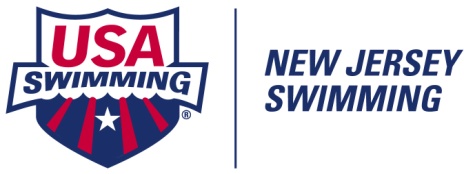 2020 BAC Winter PentathlonSaturday, February 8th, 2020